Домашнее задание по математике для 10 б классана период с 30 января по 7 февраля3 и 4 вариант  из сборника по подготовке к ЕГЭ + карточка для подготовки к переводной аттестации а) Решите уравнение  
б) Найдите все корни этого уравнения, принадлежащие отрезку 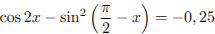 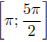 а) Решите уравнение . 
б) Найдите все корни этого уравнения, принадлежащие отрезку .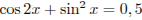 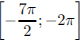 Дано уравнение . 

А) Решите уравнение. 
Б) Укажите корни уравнения, принадлежащие отрезку  .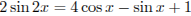 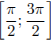 4. Решите уравнение 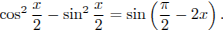 

Б) Укажите корни уравнения, принадлежащие отрезку 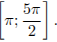 5.    Дано уравнение . 

а) Решите данное уравнение. 
б) Укажите корни данного уравнения, принадлежащие промежутку 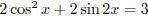 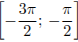 